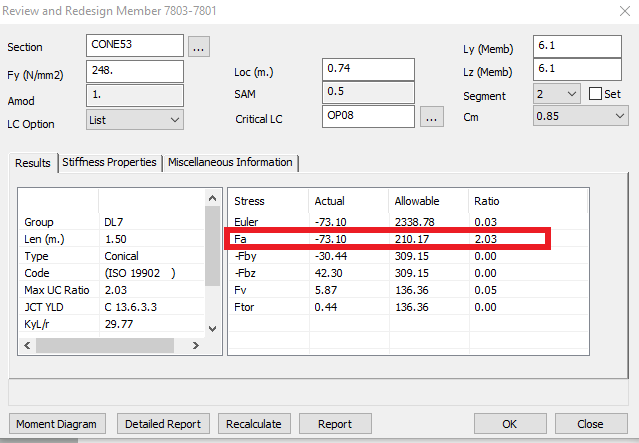      >>>>>>>>>>>>>>>>>>>>>>>>>>>>>>>>>>>>>>>>>>>>>>>>>>>        Detailed review report of member  7803 - 7801    <<<<<<<<<<<<<<<<<<<<<<<<<<<<<<<<<<<<<<<<<<<<<<<<<<<     Units: Length -(cm)         Force -(kN)         Stress -(N/mm2)      Design Code - ISO 19902:2007(E)        (Ultimate limit state)     - Resistance Factors      Tension    1.0500     Compression    1.1800     Bending    1.0500     Shear          1.0500     Hoop Buckling    1.2500          -----------------------------------------------------------------------    ****** Member Infomation ******     Group                               DL7        Section Name                        CONE53         Total Length                            1.50  (m)       Location                                0.74  (m)       Segment                             2 of 2     LC Option                           List         Critical LC                         OP08       ------------------------------------------------------------------------     ****** Basic Properties ******     Section Type                         Cone         Larger Outside Diameter             134.62     Wall Thickness                        3.80     Smaller Outside Diameter            106.68     Cylinder Thickness A                  2.54     Cylinder Thickness B                  3.80     Half Apex Angle (Deg.)               10.35     Elastic Modulus                     210.00  1000(N/mm2)     Shear Modulus                        77.00  1000(N/mm2)     Yield Strength                      248.00  (N/mm2)     Axial Area              A          1394.96     Mom. of Inertia         Iy        2.4E+006     Mom. of Inertia         Iz        2.4E+006     Shear Area Y                       1394.96     Shear Area Z                       1394.96     Tors. Constant          J         4.8E+006     ------------------------------------------------------------------------     ****** Member's Properties ******     Slenderness Ratio     (KL/r)y        29.77     Slenderness Ratio     (KL/r)z        29.77     Radius of Gyration      ry           41.33     Radius of Gyration      rz           41.33     Eff. Length Factor      Ky            2.00     Eff. Length Factor      Kz            2.00     Overall Buck. Length    Ly            6.10  (m)       Overall Buck. Length    Lz            6.10  (m)                     Final (K*L)y           12.20  (m)                     Final (K*L)z           12.20  (m)        - Segmented Member:  Overall buckling length is re-calculated         from apprximate buckling load effectively at this segment.                           Leffy           1.52    (m)                           Leffz           1.52    (m)      - KL/r of cone calculated by the averaged diameter (half of two ends)     TUB Ring Spacing                      INF     Reduction Factor        Cmy           0.85     Reduction Factor        Cmz           0.85     ------------------------------------------------------------------------    ****** End Forces and Moments ((kN), (kN-m)) ******     Tor. Moment             Mx           45.5124     Bending Moment          My        -1530.8928     Bending Moment          Mz         2127.1609     Axial force             fx      -11235277.0000     Shear force             fy      -908008.1875     Shear force             fz       130213.6016    ------------------------------------------------------------------------    ****** Acting Stresses (N/mm2) ******     Axial stress            fa          -73.0961     Bending Major           fby         -30.4393     Bending Minor           fbz          42.2952     Shear                   fv            5.8708     Torsional Shear         fvt           0.4427     Hydro Hoop Stress       fh            0.0000      - NOTE: Equivalent axial and bending stresses within cone (Eq 13.6-1~3).              Ds =  134.62   at section of consideration.     ------------------------------------------------------------------------     //////////////////////////////////////////////////           CHECK AS EQUIVALENT TUBULAR SECTION      //////////////////////////////////////////////////     ****** Basic Allowable Stresses (w/o. Rsist Fact.) (N/mm2) ******     Axial Tension                  Ft          248.0001     (Eq 13.2-1)     Shear                          Fv          143.1829     (Eq 13.2-16)     Axial Compression              Fc          240.6894     (Eq 13.2-5,6)                                (Lambda)          0.3256     (Eq 13.2-7)     Local Buckling                 Fyc         248.0001     (Eq 13.2-8,9)     Elastic Local Buckling         Fxe        3498.8188     (Eq 13.2-10)     Bending                        Fb          324.6060     (Eq 13.2-13~15)     Euler Buckling Y               Fey        2338.7856     (Eq 13.3-5)     Euler Buckling Z               Fez        2338.7856     (Eq 13.3-6)      - NOTE: DE = DMAX/cos(Alpha) =  136.85  at larger end of cone (except Fey,Fez).             The larger value of KL/r at the average section (in member properties list) is applied     --- Reported Allowable Stresses (with Resist. Factors)      Axial                               210.1696     Major Axis Bending                  309.1486     Minor Axis Bending                  309.1486          Shear in Local Y                    136.3647          Shear in Local Z                    136.3647          Euler Buckling                     2338.7856          ------------------------------------------------------------------------     ******** Unity Checks without Hydro Pressure ********     Compression + Bending        (Eq 13.3-7)    0.5063                                  (Eq 13.3-8)    0.5164     Euler Buckling                              0.0313     Local Buckling               (Eq 13.6-8)    0.5957     Combined Shear            (Eq 13.2-17,19)   0.0463    ------------------------------------------------------------------------     //////////////////////////////////////////////////               CHECK AT CONE-TUBE JUNCTION     //////////////////////////////////////////////////    --- CONE-TUBE Junction     CONE Diameter at Junction     D       134.62     CONE Thickness at Junction    T         3.80     TUBE Diameter at Junction    DC       134.62     TUBE Thickness at Junction   TC         2.54     Half Apex Angle (Deg.)     Alpha       10.35      - NOTE: Junction at LARGE end.     --- Global actions and localized stresses (N/mm2)     Global Axial (TUBE)          fat     -106.6014     Global Bending (TUBE)        fbt       76.7261     Global Axial (CONE)          fa       -73.0961     Global Bending (CONE)        fb        52.1098     Local Bending at CONE 1     fbjc1     -16.8215  (Eq 13.6-5)                      CONE 2     fbjc2    -103.2240       Local Bending at TUBE 1     fbjt1     -37.6500  (Eq 13.6-4)                      TUBE 2     fbjt2    -231.0364       Hoop stress at CONE 1       fhc1       11.9467  (Eq 13.6-7)                    CONE 2       fhc2       73.3101       Hoop stress at TUBE 1       fht1       17.8731  (Eq 13.6-6)                    TUBE 2       fht2      109.6766       Hydro Hoop in CONE          fhc_P       0.0000     Hydro Hoop in TUBE          fht_p       0.0000     --- Allowable stresses at junction (N/mm2)                CONE          TUBE     Fy         248.0039      248.0039          Fxe       3498.8188     2377.3601     (Eq 13.2-10)     Fyc        248.0001      248.0001     (Eq 13.2-5~6)     Fhe       2371.1201     1584.9066     (Eq 13.6-17)     Fh         248.0001      248.0001     (Eq 13.6-17)      - NOTE: Diameter, Thickness of cone and tube at junction are applied, respectively.              DE =   136.85 for cone side.     --- Junction Yielding and Buckling check (Sec 13.6.3.3~4)              *** Capped-end pressure NOT included ***                 fh,j    S_max 1    S_max 2     UC_YLD   UC_BUK  |    UC     CONE 1    11.947   -37.808      -4.165    0.1905    0.0000  |  0.1905     CONE 2    73.310  -228.430     -21.982    1.1541    0.0000  |  1.1541     TUBE 1    17.873   -67.525       7.775    0.3303    0.0000  |  0.3303     TUBE 2   109.677  -414.364      47.709    2.0268    0.0000  |  2.0268      - NOTE: Check the junction of either larger or smaller end of cone.              Two locations to be analyzed on each side (cone and tubular).               S_max 1, 2 are the possible maximum axial tensile and               compressive stresses on two points at each location. Unit (N/mm2)              fh,j is the total hoop stress (Eq 13.6-26). Unit (N/mm2)              UC_YLD is calculated from (Eq 13.6-13,14) when fh,j is positive.              UC_BUK is calculated from (Eq 13.6-18,21,22) when fh,j is negative.     ------------------------------------------------------------------------     ********    Reported Unity Ratios     ********     Critical Unity Ratio                  2.0268     (C 13.6.3.3     )     JCT YLD      Combined Unity Ratio                  2.0268          Axial Component                       2.0268          Bending Major Y-Y                     0.0000          Bending Minor Z-Z                     0.0000          Shear                                 0.0463          Torsional Shear                       0.0032          Euler Buckling                        0.0313     